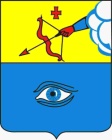 ПОСТАНОВЛЕНИЕ__26.07.2021__                                                                                        № __12/11__ г. ГлазовО внесении изменений в Порядок размещения сведений о доходах, об имуществе и обязательства имущественного характера руководителей муниципальных учреждений муниципального образования «Город Глазов» и членов их семей на официальном сайте муниципального образования «Город Глазов» и предоставления этих сведений средствам массовой информации для опубликования, утвержденный постановлением Администрации муниципального образования «Город Глазов» от 26.12.2018 №12/30В соответствии с Федеральным законом от 25 декабря 2008 года N 273-ФЗ "О противодействии коррупции", Федеральным законом от 31 июля 2020 года N 259-ФЗ "О цифровых финансовых активах, цифровой валюте и о внесении изменений в отдельные законодательные акты Российской Федерации", Указом Главы Удмуртской Республики от 1 марта 2021 года N 52 "О мерах по реализации Федерального закона "О цифровых финансовых активах, цифровой валюте и о внесении изменений в отдельные законодательные акты Российской Федерации", постановлением Правительства УР от 16.03.2021 N 124 "О мерах по реализации Федерального закона "О цифровых финансовых активах, цифровой валюте и о внесении изменений в отдельные законодательные акты Российской Федерации", руководствуясь Уставом города Глазова,	П О С Т А Н О В Л Я Ю:           1. Внести в Порядок размещения сведений о доходах, об имуществе и обязательства имущественного характера руководителей муниципальных учреждений муниципального образования «Город Глазов» и членов их семей на официальном сайте муниципального образования «Город Глазов» и предоставления этих сведений средствам массовой информации для опубликования, утвержденный постановлением Администрации муниципального образования «Город Глазов» от 26.12.2018 №12/30 следующие изменения:	1) подпункт 4 пункта 3 изложить в следующей редакции: "4) сведения об источниках получения средств, за счет которых совершены сделки (совершена сделка) по приобретению земельного участка, другого объекта недвижимого имущества, транспортного средства, ценных бумаг (долей участия, паев в уставных (складочных) капиталах организаций), цифровых финансовых активов, цифровой валюты, если общая сумма таких сделок (сумма такой сделки) превышает общий доход руководителя муниципального учреждения (работника) и его супруги (супруга) за три последних года, предшествующих отчетному периоду.".2. Настоящее постановление вступает в силу после официального опубликования.           3. Настоящее постановление подлежит официальному опубликованию и размещению на официальном сайте муниципального образования «Город Глазов».          4.  Контроль за исполнением настоящего постановления возложить на руководителя Аппарата Администрации города Глазова.Глава города Глазова                                                                              С.Н.КоноваловАдминистрация муниципального образования «Город Глазов» (Администрация города Глазова) «Глазкар» муниципал кылдытэтлэнАдминистрациез(ГлазкарлэнАдминистрациез)